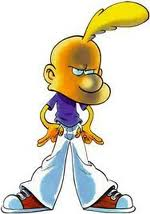 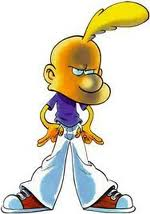 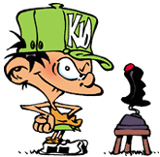 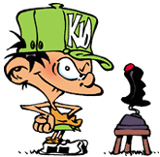 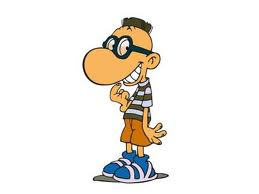 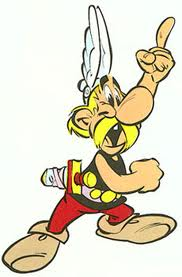 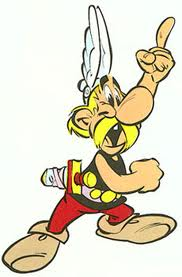 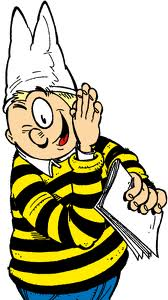 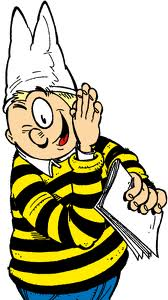 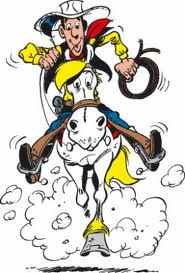 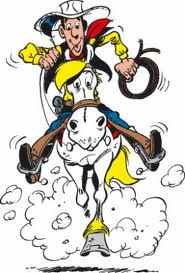 Procédés de calcul mental : Synthèse    X4/   :4/   X6/   :6/   X8/   :8.Procédés de calcul mental : Synthèse    X4/   :4/   X6/   :6/   X8/   :8.Procédés de calcul mental : Synthèse   X9/   X99/  X999/  X90/  X990/  X9,9/  X0,9.Procédés de calcul mental : Synthèse   X9/   X99/  X999/  X90/  X990/  X9,9/  X0,9.Procédés de calcul mental : Synthèse   X11/   X101/  X110/  X1,1.Procédés de calcul mental : Synthèse   X11/   X101/  X110/  X1,1.Procédés de calcul mental : Synthèse   X11/   X101/  X110/  X1,1.Procédés de calcul mental : Synthèse   X5/   X50/  X500/  X0,5/ :5/ :50/ :500/ :0,5.Procédés de calcul mental : Synthèse   X5/   X50/  X500/  X0,5/ :5/ :50/ :500/ :0,5.Procédés de calcul mental : Synthèse  X25  /  X250  /  X2,5 / X0,25  / :25 / :250 / :2,5 / :0,25.Procédés de calcul mental : Synthèse   X25  /  X250 / X2,5  /  X0,25  / :25 / :250 / :2,5 / :0,25.Procédés de calcul mental : Synthèse   X 75  /   X 7,5  /  X 0,75  / : 75  / : 7,5 / : 0,75Procédés de calcul mental : Synthèse   X 75  /   X 7,5  /  X 0,75  / : 75  / : 7,5 / : 0,75